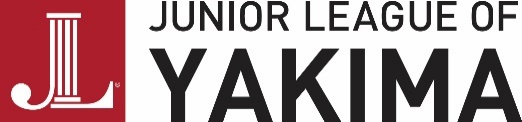 Application for MembershipFull Name: 		________________________________Preferred Name: 	________________________________Mailing Address:	________________________________Home Phone:	________________________________Cell Phone: 		________________________________E-mail Address: 	________________________________	Which is your preferred method to receive information: Email__ Phone __ Text __When is the best time to reach you?	______________________Birth Date (mm/dd/yy): 	_____________________________Where is your hometown? _____________________________What brought you to Yakima?__________________________________________What do you like to do in Yakima? __________________________________________How did you hear about the Junior League of Yakima? __________________________________________Please indicate your reason(s) for wanting to join the Junior League of Yakima:_____ Volunteer Opportunities	_____ Meet New People_____ Training			_____ Networking_____ Leadership			_____ Other: __________________What non-profit organizations have you previously had an opportunity to volunteer with? ____________________________________________________________________________________Our General Membership Meetings are held on the second Tuesday of the month.  Are you generally available the second Tuesday of the month in the evening? Yes __   No __Tell us anything else about yourself that you would like the League to know about you that has not already been included in the application. ________________________________________________________________________________________________________________________________________________________________________Preferred delivery for your Welcome Packet:  Mail: __ Hand: __ No preference: __